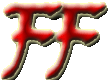 Fan Fang6313 Morrowfield Ave , Pittsburgh , PA 15217 , (412)980-2018Email:fangfan0808@gmail.com , Website :www.fanf.weebly.comOBJECTIVEGame Designer: Wish to be part of a game company for the summer, that could give me opportunities to learn and challenges me.EDUCATION
Carnegie Mellon University Entertainment Technology Center      2010-Present           Master of Entertainment Technology
Chongqing University                                         2006-2010Bachelor of Computer ScienceEXPERIENCESchool Projects Experience:▪ Chicago Science Museum Project, CMU                    Jan/2011-PresentWorking in a team of six, as Associate Game Designer and ProgrammerCurrently responsible for design documents and team support.▪ Building Virtual Worlds, CMU                         Aug/2010-Dec/2010Primary role as a game designer and sound designerWork in a team of 4, rotating every two weeks, to produce five projects.Used Adobe Audition and Python. Platform Play Motion, Panda Phone, HMD, Audience Interaction technique.
Individual Design Project:
▪ A multiplayer card game                               Fall/2010- PresentContent DesignSpells Design-Designed more than thirty new spells for 12 champions▪ A new game mod for SANGUOSHA                             2008-2009Concept Design - Each player controls one more hero.Champion Design - Designed 40 new champions based on 40 classmates▪ A new game mod for Warcraft III                              2007-2009Content Design - Miner gather gold form four unique islands.Concept Design - Need a special strategy and an optimized path.Level Design-Different islands have different obstacles.SKILLS
Speak fluently English and Chinese.Programming: Lua, C, C++, Java, Python, 
Design Tool: Unreal Engine, Warcraft III World Editor, Unity.Related Skills : Maya, 3D Max, Auditon, Photoshop, Premiere, Pro Tool, Microsoft Office Word, Excel, Powerpoint,